1st LINE OF HIRAGANA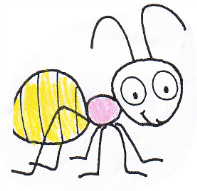   a あ　　　　　　　　      ありari　　　　　　  i い　　　　　　　　        いえie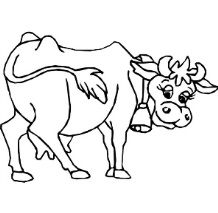 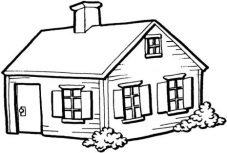   uう　　　　　　　　　　　　　　　　    うし ushi  eえ　　　　　　　　　　　　　　　　　　　えほん ehon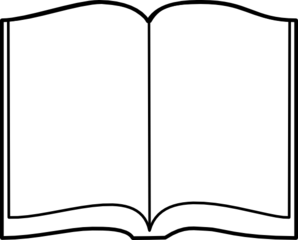 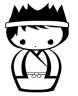 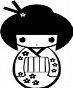 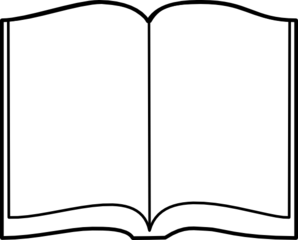 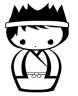 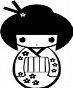 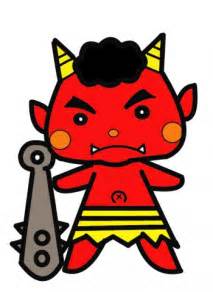 oお　　　　　　　　　　　　　　　　　おに oni